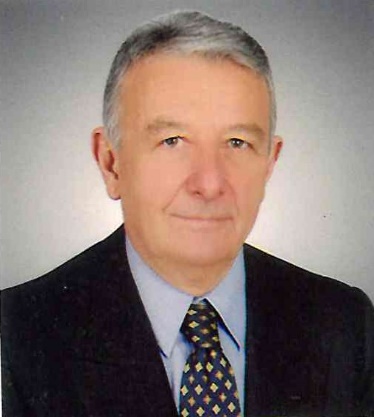 KİŞİSEL BİLGİLERİsim			: KAYHAN ATABEKDoğum Yeri		: Samsun / ÇarşambaDoğum Tarihi		:  31.03.1945Uyruğu			: T.C.Medeni Durumu	            : EvliAskerlik Durumu	            : Yapıldı  - YedeksubayEhliyet			: B sınıfı  İŞ TECRÜBELERİ1971 – 1990 Töbank Şube Müdürlükleri (İç Anadolu Bölge Müdürlüğü)	1990 – 1992 Töbank İç Anadolu Bölge Müdürlüğü	1990 – 1992 Töbank Emekli Sandığı Munzam Sandık Yön.Kur.Üyesi            1990 – 1992 Manisa Olgun Çelik Fab.Yön.Kur.Üyesi            1991 – 1992 Dersmal Yön.Kur.ÜyesiÖĞRENİM dURUMU         Özel Galatasaray Yüksek İktisat ve BankaBİlgİsayar Becerİlerİ Office ProgramlarıVERİLEN EĞİTİMLER             Genel Müdürlük’te Bankacılık üzerine kredi ve mevduat dersleri verdim